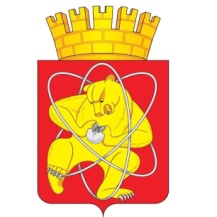 Муниципальное образование «Закрытое административно – территориальное образование Железногорск Красноярского края»АДМИНИСТРАЦИЯ ЗАТО г.ЖЕЛЕЗНОГОРСКПОСТАНОВЛЕНИЕ      12.05.2017                                                                                                            816г. ЖелезногорскО внесении изменений в постановление Администрации ЗАТО г. Железногорск 
от  21.10.2015 № 1681В соответствии с пунктом 2 статьи 163 Жилищного кодекса Российской Федерации, решением Совета депутатов ЗАТО г. Железногорск от 13.12.2011 
№ 20-124Р «Об определении органа, уполномоченного на организацию 
и проведение открытого конкурса по отбору управляющей организации 
для управления многоквартирным домом», руководствуясь статьями 42, 47 Устава ЗАТО Железногорск, 
ПОСТАНОВЛЯЮ:Внести в постановление Администрации ЗАТО г. Железногорск 
от  21.10.2015 № 1681 «Об утверждении состава постоянно действующей комиссии по отбору управляющей организации для управления многоквартирным домом» следующие изменения:1.1. Пункт 1 постановления изложить в новой редакции:	«1. Создать постоянно действующую конкурсную комиссию (далее – конкурсная комиссия) по отбору управляющей организации для управления многоквартирным домом:	- в котором доля Российской Федерации, субъекта  Российской Федерации 
в праве общей собственности на общее имущество в многоквартирном доме составляет более чем пятьдесят процентов;	- в котором доля муниципального образования ЗАТО Железногорск в праве общей собственности на общее имущество в многоквартирном доме составляет более чем пятьдесят процентов;	- в отношении которого в порядке, установленном законодательством 
о градостроительной деятельности, выдано разрешение на ввод в эксплуатацию.».Управлению делами Администрации ЗАТО г. Железногорск 
(Е.В. Андросова) довести до сведения населения настоящее постановление через газету «Город и горожане».Отделу общественных связей Администрации ЗАТО г. Железногорск
(И.С. Пикалова) разместить настоящее постановление на официальном сайте муниципального образования «Закрытое административно-территориальное образование Железногорск Красноярского края» в информационно-телекоммуникационной сети «Интернет».Контроль над исполнением настоящего постановления оставляю 
за собой.Настоящее постановление вступает в силу после его официального опубликования.Глава администрации ЗАТО г. Железногорск                                                                                          С.Е. Пешков